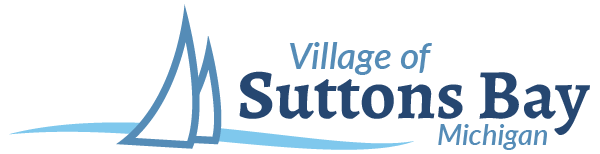 Meeting Invitation-General ServicesTopic: Village of Suttons Bay General Service Committee MeetingTime: Jul 7, 2020 08:00 AM Eastern Time (US and Canada)Join Zoom Meetinghttps://us02web.zoom.us/j/89426266433?pwd=b0FyaE1UOTY4NWFwUjJUbVhsS24wdz09Meeting ID: 894 2626 6433Password: 770613One tap mobile+13126266799,,89426266433#,,,,0#,,770613# US (Chicago)+19294362866,,89426266433#,,,,0#,,770613# US (New York)Dial by your location        +1 312 626 6799 US (Chicago)        +1 929 436 2866 US (New York)        +1 301 715 8592 US (Germantown)        +1 346 248 7799 US (Houston)        +1 669 900 6833 US (San Jose)        +1 253 215 8782 US (Tacoma)Meeting ID: 894 2626 6433Password: 770613Find your local number: https://us02web.zoom.us/u/kepyESMPrj